ASOCIACIJA PANEVĖŽIO VIETOS VEIKLOS GRUPĖLaisvės a. 20 , Panevėžys   El. p.: paneveziovvg@gmail.com | Tel. Nr.: +370 673 09822KVIETIMAS TEIKTI BENDRUOMENIŲ VIETOS PLĖTROS PROJEKTINIUS PASIŪLYMUS NR. 4-3.2018 m. gegužės 31 d.Panevėžys-----------------------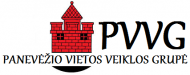 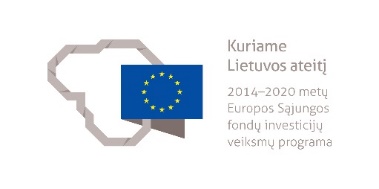 www.pvvg.ltwww.esinvesticijos.lt1. Vietos plėtros strategijos pavadinimasPanevėžio miesto  vietos veiklos grupės vietos plėtros strategija2. Vietos plėtros strategijos teritorijaTikslinė teritorija: apima besiribojančias iš abiejų Nevėžio upės pusių dalis, kurios prasideda miesto rytinėje dalyje, besiribojančioje su Dembavos gyvenviete, o žvelgiant į vakarus- užsibaigia Vakarinės (buvusi-Savitiškio) ir Janonio gatvių sankirtoje. Teritorijos šiaurinė dalis apima dalį pramoninės miesto teritorijos, t.y. Janonio gatvę, Marijonų gatvę, o iš pietų pusės –atrinkta tikslinė teritorija ribojasi su Aukštaičių, Nemuno ir Klaipėdos gatvėmis. Panevėžio miesto taryba yra patvirtinusi Panevėžio tikslinę teritoriją, kuri apima 926 ha, joje preliminariai gyvena 42 tūkstančiai gyventojų. Šiaurinėje šios teritorijos dalyje – pramonės plotai, centre – viešosios įstaigos, parkai, pietinėje – gyvenamieji mikrorajonai. Susieta teritorija:Panevėžio laisvoji ekonominė zona (Panevėžio LEZ).  Šioje 47 ha. ploto teritorijoje paruošta infrastruktūra leidžia įsikurti naujoms įmonėms, sukursiančioms iki 2000 darbo vietų.Kauno technologijos universiteto Panevėžio technologijų ir verslo fakulteto teritorija, adresu Nemuno g. 33, Panevėžys, apimanti 2,36 ha.Panevėžio miesto integruota teritorijos vystymo programa, patvirtinta Lietuvos Respublikos vidaus reikalų ministro 2016 m. vasario 19 d. įsakymu Nr. 1V-122.3. Vietos plėtros strategijos tikslas 1 tikslas. Mažinti vietos plėtros strategijos įgyvendinimo teritorijos gyventojų socialinę atskirtį, pasitelkiant vietos bendruomenę4. Vietos plėtros strategijos uždavinys, veiksmas, kuriam įgyvendinti skelbiamas kvietimas teikti vietos plėtros pasiūlymus (toliau – kvietimas)1.2 uždavinys. Užtikrinti teikiamų ir naujų socialinių paslaugų prieinamumą, vykdant gyventojų informavimą ir plėtojant bendradarbiavimo tinklus  1.2.2. Bendruomeniškumo ugdymo, gerosios patirties ir informacijos sklaida apie įvairiose organizacijose prieinamas socialines (bendrasias ir specialiasias)  ir kitas reikalingas paslaugas ir tarpininkavimas šias paslaugas gaunant5. Vietos plėtros strategijos planuojami rezultatai: tikslo, uždavinio, veiksmo, kuriam įgyvendinti skelbiamas kvietimas1 tikslo „Mažinti vietos plėtros strategijos įgyvendinimo teritorijos gyventojų socialinę atskirtį, pasitelkiant vietos bendruomenę“  laukiami rezultatai:Efekto rodiklis Nr. 1-E „Socialinės paramos gavėjų dalis nuo bendro tikslinės teritorijos gyventojų skaičiaus, proc.“ – rodiklio reikšmė 2022 m. – 9,4 proc.Rezultato rodiklis Nr. 1-R-1 „Darbingi asmenys (vietos bendruomenės nariai), kurių socialinė atskirtis sumažėjo dėl projekto veiklų dalyvių dalyvavimo projekto veiklose (praėjus 6 mėnesiams po projekto veiklų dalyvių dalyvavimo  ESF veiklose )“ proc. – rodiklio reikšmė 2022 m. – 10 proc.Rezultato rodiklis 1-R-2 „Socialinių partnerių organizacijose ar NVO savanoriaujančių dalyvių (vietos bendruomenės nariai) dalis praėjus 6 mėnesiams po dalyvavimo ESF veiklose“ – rodiklio reikšmė 2022 m. – 15.1.2 uždavinio. Užtikrinti teikiamų ir naujų socialinių paslaugų prieinamumą, vykdant gyventojų informavimą ir plėtojant bendradarbiavimo tinklus“ rezultatai:Produkto rodiklis Nr. 1-P-3 “Projektų, kuriuos visiškai arba iš dalies įgyvendino socialiniai partneriai ar NVO, skaičius“, rodiklio reikšmė 2022 m. – 4;Produkto rodiklis Nr. 1-P-4 „BIVP3 projektų veiklų dalyviai (įskaitant visas tikslines grupes), skaičius“. Rodiklio reikšmė 2022 m. – 130.1.2.2. veiksmo „Bendruomeniškumo ugdymo, gerosios patirties ir informacijos sklaida apie įvairiose organizacijose prieinamas socialines (bendrasias ir specialiasias)  ir kitas reikalingas paslaugas ir tarpininkavimas šias paslaugas gaunant“ įgyvendinimo rezultatai:Veiksmo rodiklis: Organizuoti bendruomeniškumo stiprinimą akcentuojantys renginiai, sportinės varžybos, darbo įgūdžių ugdymas ir informacijos sklaida. Juose dalyvautų ne mažiau 100 dalyvių.6. Kvietimui numatytas finansavimas41580 (keturiasdešimt vienas tūkstantis penki šimtai aštuoniasdešimt) Eur               2 projektai7. Didžiausia galima projektui skirti finansavimo lėšų suma20790 (dvidešimt tūkstančių septyni šimtai devyniasdešimt) eurų ES ir VB lėšos.  Nuosavas  indėlis ne mažiau- 1710 (vienas tūkstantis septyni šimtai dešimt) eurų.    8. Tinkami vietos plėtros projektinių pasiūlymų pareiškėjai bei partneriaiTinkami pareiškėjai:  viešieji ir privatūs juridiniai asmenys, kurių veiklos vykdymo vieta yra vietos plėtros strategijos įgyvendinimo teritorijoje; savivaldybės, kurios teritorijoje įgyvendinama vietos plėtros strategija, administracija .Tinkami partneriai: viešieji ir privatūs juridiniai asmenys, kurių veiklos vykdymo vieta yra vietos plėtros strategijos įgyvendinimo teritorijoje ar besiribojančioje teritorijoje; savivaldybės, kurios teritorijoje įgyvendinama vietos plėtros strategija, administracija. Pareiškėju(projekto vykdytoju) gali būti juridinio asmens filialas ar atstovybė, jei jis veiklą vykdo strategijos įgyvendinimo teritorijoje.Partneriu  gali būti juridinio asmens filialas ar atstovybė, jei jis veiklą vykdo strategijos įgyvendinimo ar besiribojančioje teritorijoje.9. Reikalavimai projektams (tikslinės grupės, būtinas prisidėjimas lėšomis, projekto trukmė ir kt.), remiamos veiklos, tinkamos finansuoti išlaidosTikslinė grupė: Darbingi gyventojai ir jų  šeimos nariai; savanoriškoje veikloje ketinantys  dalyvauti asmenys ir t.t.. (PFSA 22.1 punktas). Prisidėjimas lėšomis: nebūtinas.Prisidėjimas nepiniginiu įnašu: būtinas, įnašas savanorišku darbu turi sudaryti ne mažiau kaip 7,6 proc. projekto vertės. Projekto trukmė – ne mažiau kaip 12 mėn. - ne daugiau kaip  24 mėn.Minimalus projekto dalyvių skaičius - 50. Remiamos veiklos pagal 2014-2020 metų Europos Sąjungos fondų investicijų veiksmų programos 8 prioriteto „Socialinės įtraukties didinimas ir kova su skurdu“ Nr. 08.6.1-ESFA-V-911 priemonės „Vietos plėtros strategijų įgyvendinimas“ projektų finansavimo sąlygų aprašą (toliau -  PFSA) : 10.1. Bendruomenės inicijuojamos veiklos, skirtos mažinti gyventojų esamą socialinę atskirtį;10.4. bendradarbiavimo ir informacijos sklaidos tinklų, reikalingų Aprašo 10.1–10.3 papunkčiuose nurodytų veiklų vykdymui, vietos plėtros strategijos ir (ar) jai įgyvendinti skirtų projektų tikslų pasiekimui užtikrinti, kūrimas ir palaikymas (taip pat bendradarbiavimas su kitų miestų, kaimo vietovių, žuvininkystės regionų vietos veiklos grupėmis);10.5. gyventojų savanoriškos veiklos skatinimas (taip pat savanoriškoje veikloje ketinančių  dalyvauti asmenų ir savanorius priimančių organizacijų konsultavimas, informavimas), atlikimo organizavimas ir savanorių mokymas.Tinkamos finansuoti išlaidos – tokios, kaip nustatyta PFSA 44 punkte.https://www.e-tar.lt/portal/lt/legalAct/c6e25a00e6b911e68503b67e3b82e8bd; 10. Vietos plėtros projektinių pasiūlymų pateikimo terminasVietos plėtros projektinių pasiūlymų pateikimo terminas:2018 m. liepos 02 d. 16.00 val.Jei vietos plėtros projektinis pasiūlymas yra pateikiamas registruotu paštu arba per pašto kurjerį, tinkamai pateiktu yra laikomas toks vietos plėtros projektinis pasiūlymas, ant kurio voko yra pašto antspaudas, datuotas ne vėliau kaip 2018 m. liepos 02 d. 11. Vietos plėtros projektinių pasiūlymų pateikimo būdasVietos plėtros projektiniai pasiūlymai turi būti: įteikiami asmeniškai adresu Laisvės a.20 (Kanceliarijoje), Panevėžys  arba įteikti pašto kurjerio, arba išsiųsti registruotu laišku adresu: Laisvės a.20, Panevėžys(pašto antspaudo data turi būti ne vėlesnė nei pasiūlymo pateikimo galutinė data( metai, mėnuo, diena). Kitais būdais – elektroniniu paštu ar kitais adresais pateikti vietos plėtros projektiniai pasiūlymai yra nepriimami. Vietos plėtros projektinis pasiūlymas ir jo priedai turi būti pateikti lietuvių kalba ir  atspausdinti(ranka užpildytas pasiūlymas nepriimamas).Turi būti pateikiamas vietos plėtros projektinio pasiūlymo originalas ir viena jo patvirtinta kopija. Taip pat pateikiamas į informacinę laikmeną (CD, USB) įrašytas projektinis pasiūlymas su įrašytais priedais.Projektinis pasiūlymas, jo kopija, priedai, t.y. visi dokumentai (sunumeruoti puslapiai) pateikiami užklijuotame ir užantspauduotame voke, ant kurio užrašytas pareiškėjo pavadinimas, adresas, kontaktinė informacija ir nurodytas adresatas – kam teikiama (Panevėžio vietos veiklos grupė), kvietimo pavadinimas ir  numeris.12. Susiję dokumentaiKvietimui aktualūs dokumentai:1.Panevėžio miesto vietos veiklos grupės vietos plėtros strategijos vietos plėtros projektinių pasiūlymų vertinimo ir atrankos vidaus tvarkos aprašas, patvirtintas Panevėžio vietos veiklos grupės valdybos : 2018 m. kovo 19 d. protokolu Nr. 18. http://www.pvvg.lt/;2. Panevėžio miesto vietos veiklos grupės vietos plėtros strategija  http://www.pvvg.lt/;3.Lietuvos Respublikos vidaus reikalų ministro 2017 m. sausio 30 d. įsakymu Nr. 1V-77 patvirtintas 2014–2020 metų Europos Sąjungos fondų investicijų veiksmų programos 8 prioriteto „Socialinės įtraukties didinimas ir kova su skurdu“ Nr. 08.6.1-ESFA-V-911 priemonės „Vietos plėtros strategijų įgyvendinimas“ projektų finansavimo sąlygų aprašas. https://www.e-tar.lt/portal/lt/legalAct/c6e25a00e6b911e68503b67e3b82e8bd4. Socialinių paslaugų katalogas ( https://www.e-tar.lt/portal/lt/legalAct/TAR.51F78AE58AC5).5. Nevyriausybinės organizacijos deklaracija http://www.pvvg.lt/. 13. KontaktaiPareiškėjus individualiai konsultuoja Diana Bajorūnė tel. 8 45 501238 arba mob.+370684471855, pageidautina išankstinė registracija14. Papildoma informacijaVietos plėtros projektų rezervinis sąrašas bus sudaromas, tačiau lėšų rezerviniams vietos plėtros projektiniams pasiūlymams finansuoti nėra. Vienas pareiškėjas gali teikti ne daugiau kaip vieną vietos plėtros projektinį pasiūlymą pagal vieną Strategijos veiksmą vieno kvietimo metu. Specialieji atrankos kriterijai (sudaro 20 balų): Vietos plėtros projektiniame pasiūlyme nurodytas projekto vadovas ir/arba už atskirų projekto veiklų įgyvendinimą atsakingi  asmenys turi didesnę kaip 2 metų darbo/savanoriško darbo patirtį su projekto veiklomis, už kurias jie nurodyti atsakingais, susijusiose srityse- 7 balai.Projekte numatyta, kad bendruose renginiuose bus įtraukta ne mažiau kaip 10 dalyvių iš kitų miestų/rajonų- 7 balai.Projekte bus įtraukta ne mažiau kaip 2 partneriai, iš jų bent vienas iš NVO - 6 balai.15. Kartu su vietos plėtros pasiūlymu privalomi pateikti dokumentaiKartu su vietos plėtros projektiniu pasiūlymu pareiškėjas turi pateikti šiuo priedus:   1. Pareiškėjo ir partnerio (-ių) (jei projektą numatyta įgyvendinti kartu su partneriu (-iais) registracijos pažymėjimų kopijas.   2. Pareiškėjo sudarytos jungtinės veiklos sutarties projektą (jei projektą numatyta įgyvendinti kartu su partneriu (-iais), kurioje detalizuotas funkcijų ir išlaidų pasiskirstymas).    3. Užpildytą nevyriausybinės organizacijos deklaraciją (jei pareiškėjas ar partneris yra nevyriausybinė organizacija). Deklaracijos forma pateikiama PFSA 3 priede.    4. Pareiškėjo ar  partnerių darbuotojų, nurodytų atsakingais už projekto veiklos vykdymą, sąrašą ir gyvenimo aprašymus. Jei asmuo, nurodytas atsakingu už projekto veiklos vykdymą, nėra pareiškėjo ar partnerio darbuotojas, papildomai pridedama šio asmens su pareiškėju ar partneriu sudaryto ketinimų protokolo, kuriame numatyta, kad jei vietos plėtros projektinis pasiūlymas bus atrinktas finansuoti ir vietos plėtros projektas bus įgyvendinamas, asmuo bus įdarbintas/dirbs savanorystės pagrindais projekte, kopija. 16. Informacija apie mokymus Mokymai pareiškėjams - 2018 m. gegužės 28 d. 9.30 val. Mokymų trukmė –  8 ak. val. Mokymų vieta: viešbutis „Pervaža“, Smėlynės g.112, PanevėžysLektorius iš VŠĮ „Profus terra“- Ieva Kudabaitė, tel. Nr.  865945794 , el. p. profusterra@gmail.com, adresas Vytenio g. 22,  Vilnius